Volkswagen Passat 1.6 TDI BlueMotion Comfortline PDC AluPret: 12.850 EURODate tehnice:Categorie: limousinaKilometri rulati: 99.300 kmCapacitatea cilindrica: 1.598 cm³Putere motor: 77 KW (105 PS)Combustibil: DieselConsum: ≈ 4,3 l/100km (combinat)≈ 5,2 l/100km (urban)≈ 3,8 l/100km (extraurban)Emisie CO2: ≈ 114 g/km (kombiniert)Numar locuri: 5Numar usi: 4Cutia de viteza: cutie de viteza manualaNorma de poluare: Euro5An de fabricatie: 06/2013Numar prorietari: 1Inspectie tehnica valabil pana la data de: 06/2018Climatizare: clima automataSenzor de parcare: fata + spateAirbaguri: fata x2, lateral x2 , etc.Culoare: albastru metalizatInterior: textile de culaoare griDotari:ABSComputer bordCDGeamuri electrice fata + spateOglinzi electrice si incalziteSistem electronic antifurtESPIsofix (pentru scaun copii minori)Far urmarire curbaGenti aluminiu originaleSenzor luminaVolan multifunctionalProiectoare ceataFiltru particuleSenzor ploaieCarte service original VWServodirectieIncalzire scaune fataTuner/RadioInchidere centralizata cu telecomandaCotiera6- vitezeVolan pieleEtc.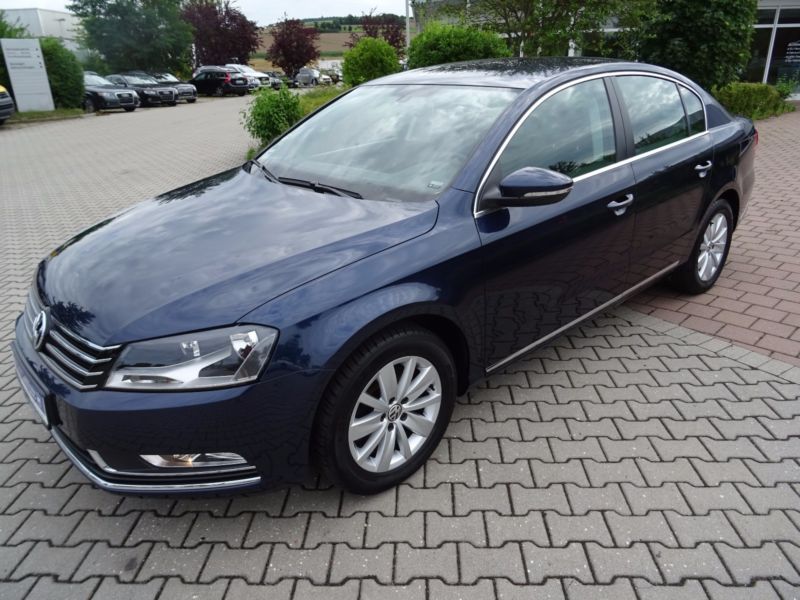 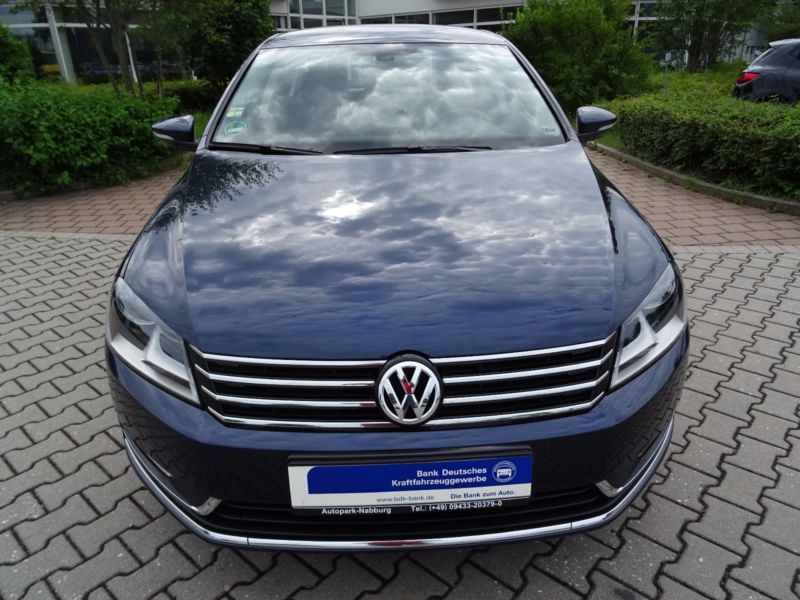 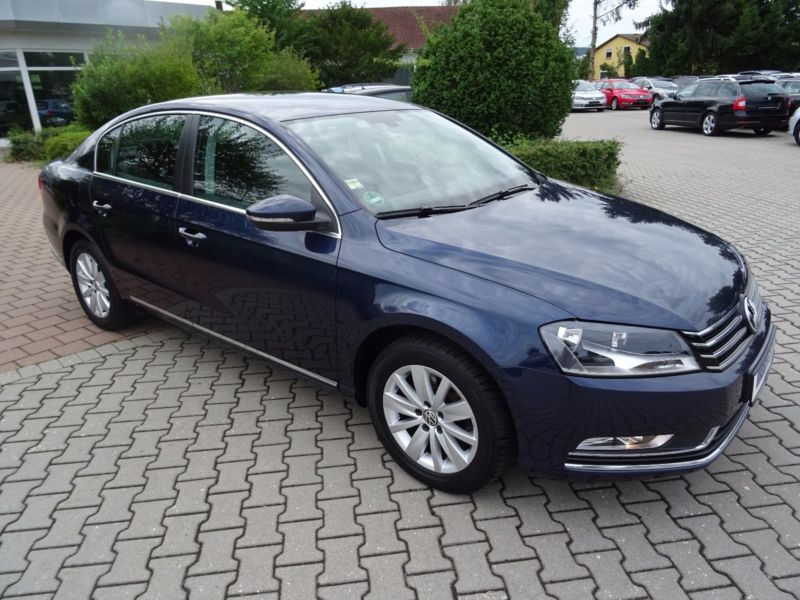 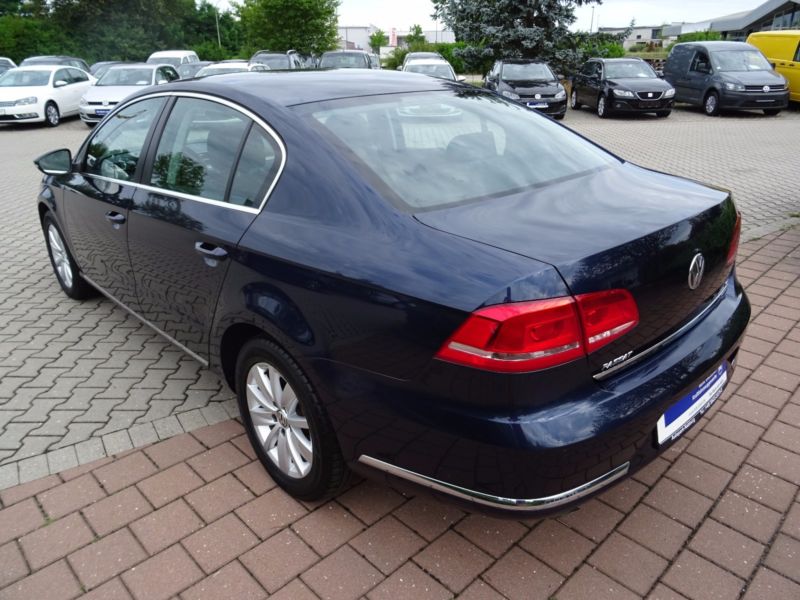 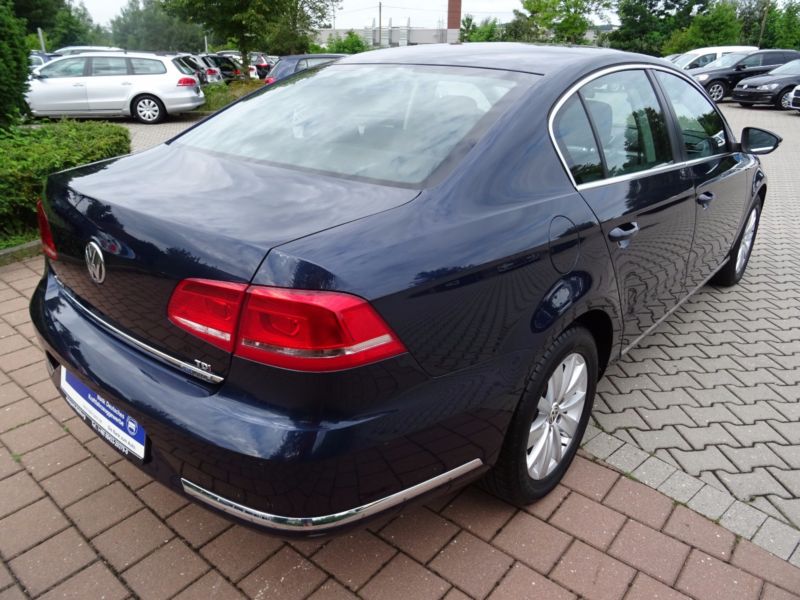 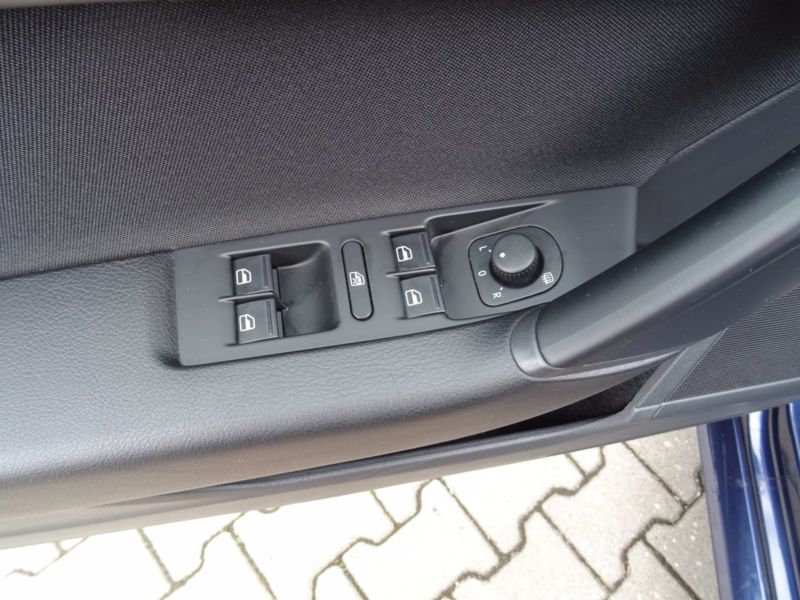 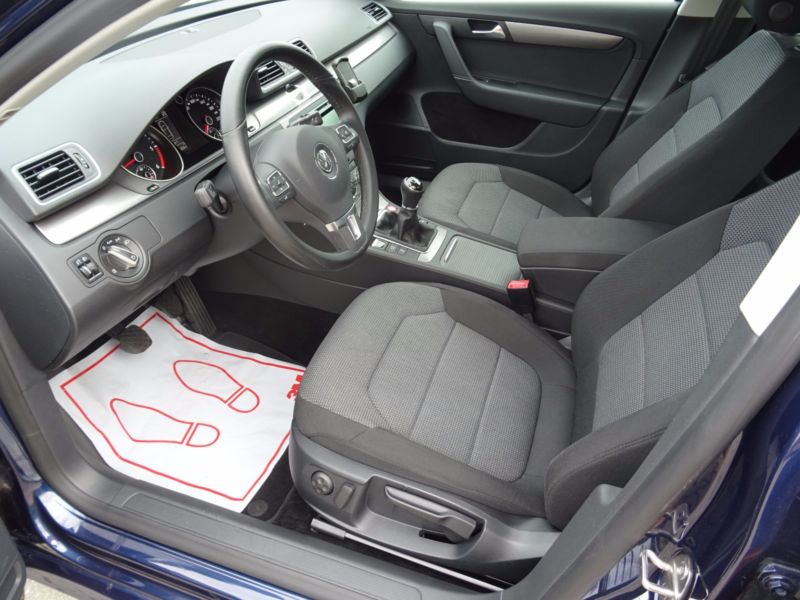 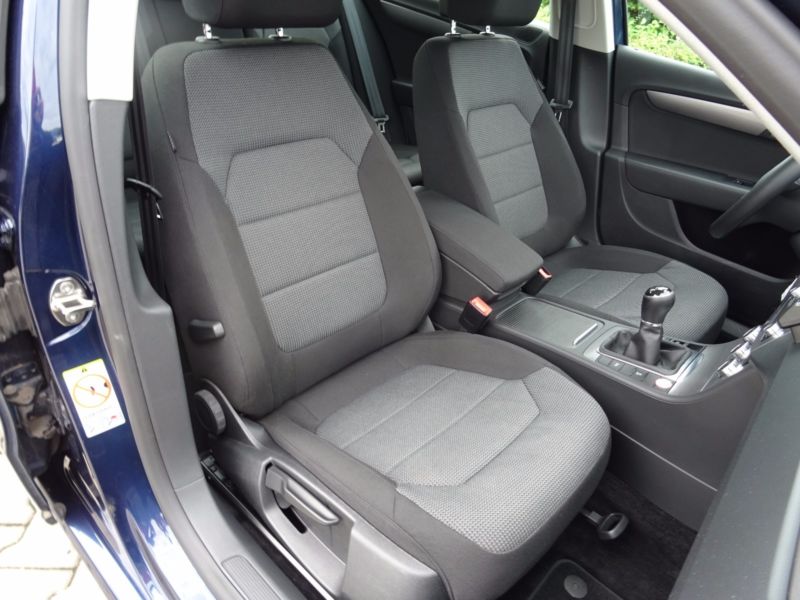 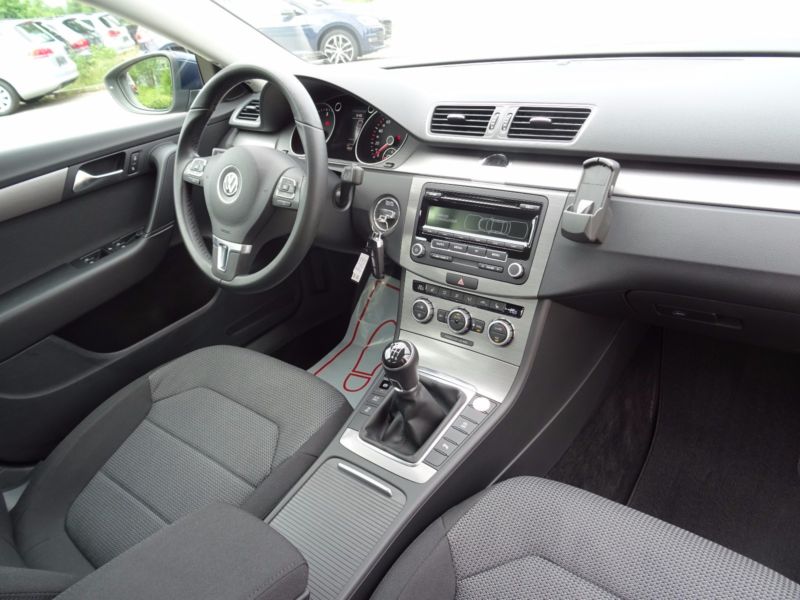 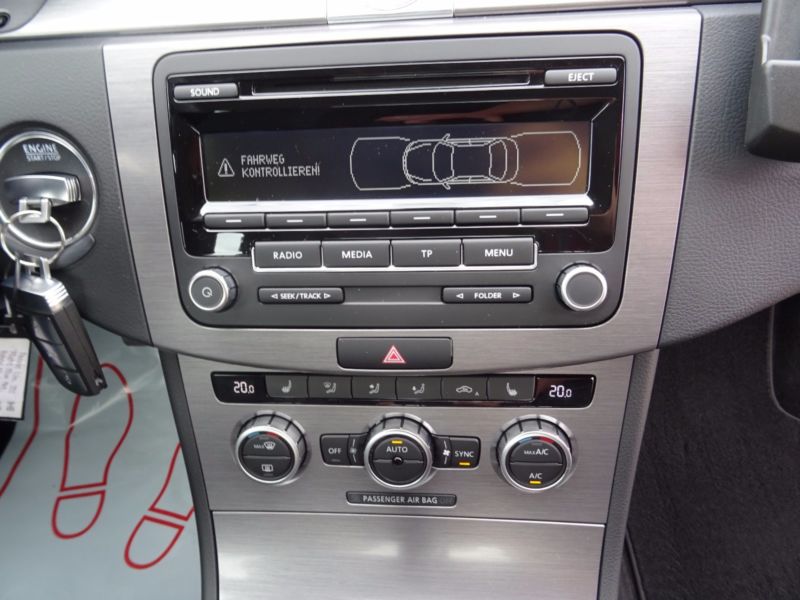 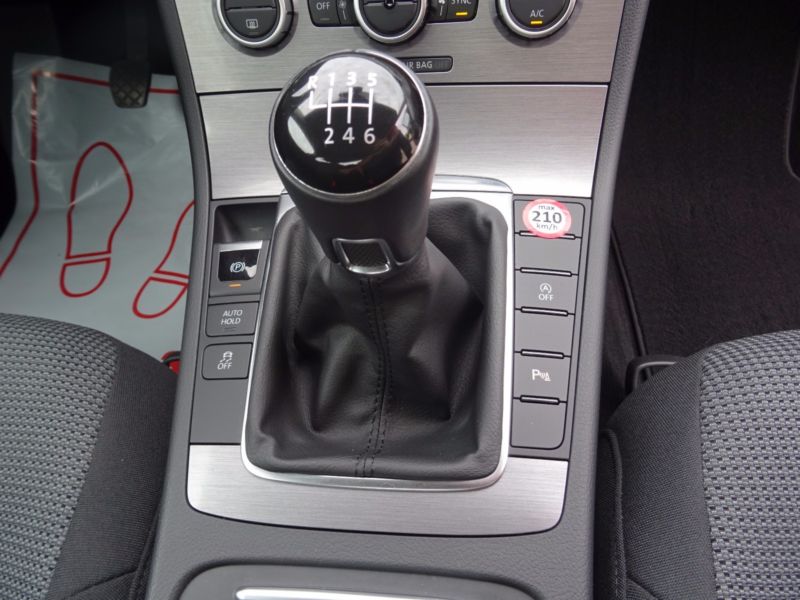 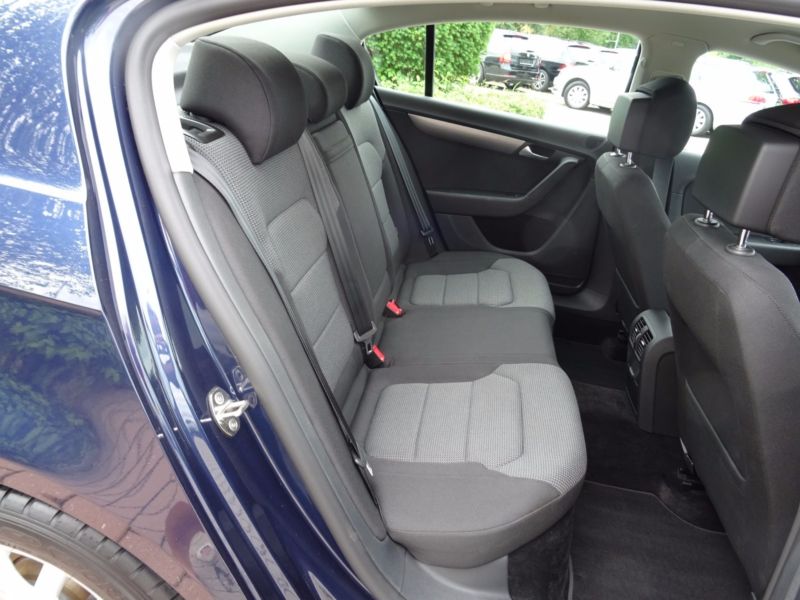 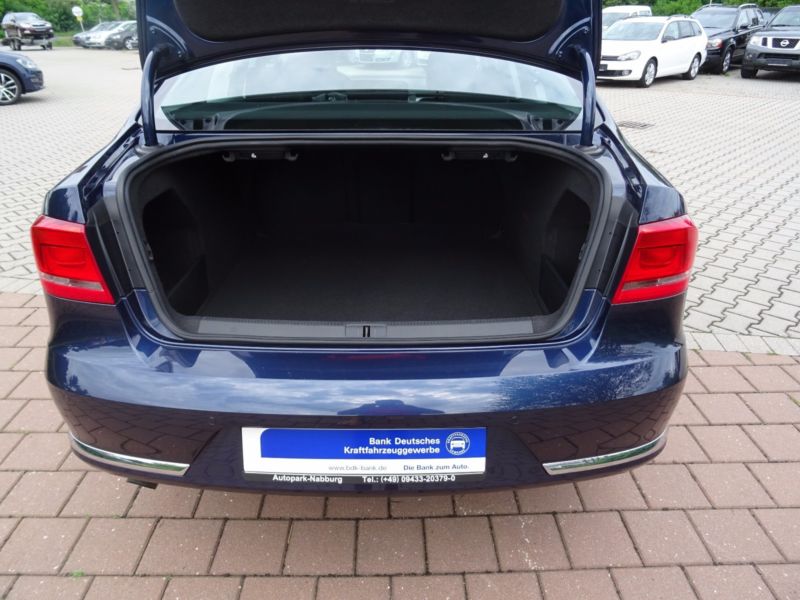 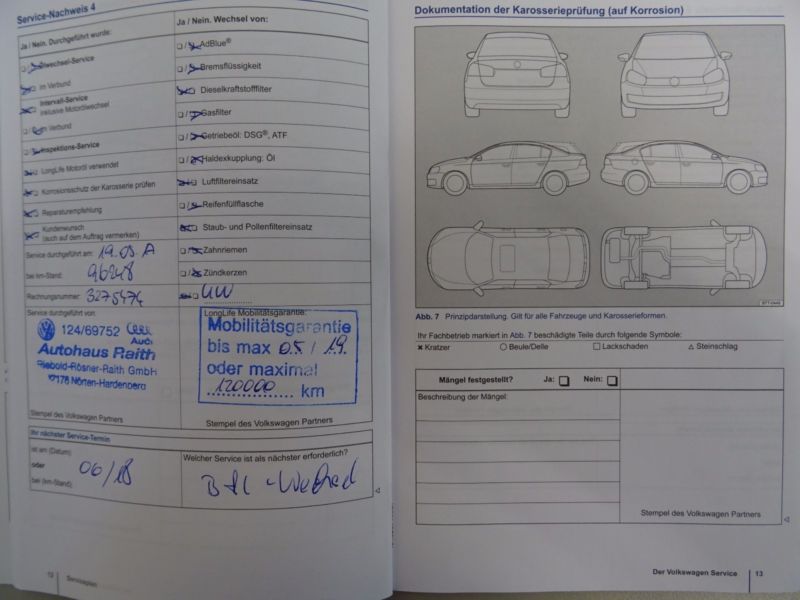 